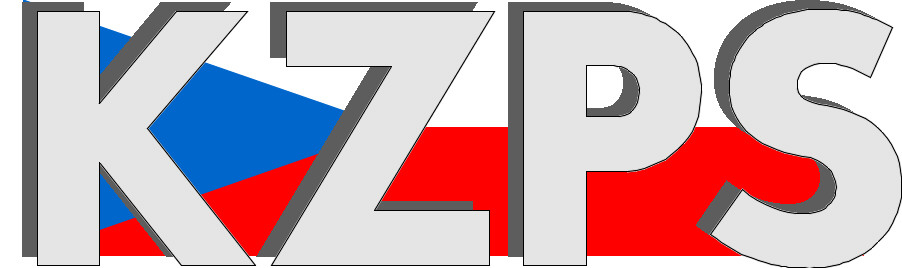 Konfederacezaměstnavatelských a podnikatelských svazů ČR Sekretariát:	    	 Václavské nám. 21	               tel.: 222 324 985                   	 110 00 Praha 1		               fax: 224 109 374  	            	            mail: kzps@kzps.cz S t a n o v i s k o Konfederace zaměstnavatelských a podnikatelských svazů ČRk „Návrhu vyhlášky, kterou se mění vyhláška č. 27/2016 Sb., o vzdělávání žáků se speciálními vzdělávacími potřebami a žáků nadaných, ve znění pozdějších předpisů“V rámci mezirezortního připomínkového řízení jsme obdrželi výše uvedený návrh a k tomuto Konfederace zaměstnavatelských a podnikatelských svazů ČR (KZPS ČR) uplatňuje následující doporučující a zásadní připomínky:Obecné připomínky: Novela navrhuje snížení normované roční finanční náročnosti podpůrných opatření personálního charakteru. Dotýká se tak těchto podpůrných opatření – pozic:učitelé/pedagogičtí pracovníci školy s rozšířenou kompetencí pro oblast speciální pedagogiky zajišťující výuku předmětu speciálně pedagogické péče nebo posílení výuky českého jazyka nebo výuky českého jazyka jako jazyka cizího;další pedagogičtí pracovníci;školní psychologové;školní speciální pedagogové;asistenti pedagogaAd 2. Vysvětlení nezbytnosti navrhované právní úpravyPřipomínka  a zdůvodnění :	Zdůvodnění navrhované novely považujeme za velmi vágní. Odůvodnění navrhované změny „Analýza statistických dat a ekonomických ukazatelů prokázala, že pedagogičtí pracovníci představující personální podpůrná opatření jsou v praxi zařazováni převážně do nižších platových stupňů, než stanovuje tarif Přílohy č. 1 oddíl 2 vyhlášky č. 27/2016 Sb.“ bez uvedení konkrétního zdroje tak, aby byla navrhovaná úprava a její odůvodnění přezkoumatelné a řádně podložené, není možné. Navrhovanou změnu tak považujeme za nikoliv řádně odůvodněnou a přezkoumatelnou. Účastníci připomínkového řízení se tak k této nemohou relevantně vyjádřit.Současně pokud v praxi školy veřejných zřizovatelů fakticky zařazují tyto zaměstnance dle platné právní úpravy do nižšího platového stupně, není důvod pro zakotvení této změny ve vyhlášce. Navrhovaným zněním bude veřejným školám znemožněno případně na uvedených pozicích nabídnout lepší platové ohodnocení, aby získali kvalitní a dostatečný počet potřebných zaměstnanců. Navrhovaná úprava :Žádáme o doložení zmiňované analýzy statistických dat a ekonomických ukazatelů, které prokázaly, že pedagogičtí pracovníci představující personální podpůrná opatření jsou v praxi zařazováni převážně do nižších platových stupňů, než stanovuje současný tarif Přílohy č. 1 oddíl 2 vyhlášky č. 27/2016 Sb. Tato připomínka je zásadní.Ad 4) Zhodnocení sociálních dopadů, včetně dopadů na specifické skupiny obyvatel, zejména osoby sociálně slabé, osoby se zdravotním postižením a národnostní menšiny, dopadů na ochranu práv dětí a dopadů na životní prostředíPřipomínka a odůvodnění : Se závěrem, že „negativní dopady na specifické skupiny obyvatel nejsou známy“ nelze souhlasit.Navrhovaná změna bude mít zásadní dopad do praxe, kdy lze předpokládat, že za nižší plat nebudou zaměstnanci ochotni práci v rámci podpůrných opatření vykonávat. K tomu přispívá skutečnost, že zejména speciálních pedagogů a školních psychologů je již nyní nedostatek. Je zde naprosto reálné riziko, že tito zaměstnanci půjdou do soukromého sektoru, kde nebudou zařazením omezeni na platu.Navrhovanou úpravu navíc považujeme za diskriminační ve vztahu k ostatním pedagogickým pracovníkům, kteří vykonávají činnost mimo podpůrná opatření.Navrhovaná úprava tak má rovněž dopad na žáky, jimž má být personální podpůrné opatření poskytováno, když je zde reálné nebezpečí, že nebude dostatek zaměstnanců (pedagogických pracovníků), kteří budou za těchto platových podmínek mít zájem o výkon činnosti souvisejících s podpůrnými opatřeními. Snaha o ušetření prostředků v resortu školství nemůže být na újmu kvalitě vzdělávání a dostupnosti podpůrných opatření.Navrhovaná úprava :Žádáme tak o řádné a pravdivé hodnocení dopadů navrhované regulace.Tato připomínka je zásadníKonkrétní připomínkyČl. I Navrhovaná novela vyhlášky č. 27/2016 Sb. v Příloze č. 1 oddílu 2 mění stanovení NFN, kdy dochází k úpravě platového stupně z pátého na čtvrtý u personálních podpůrných opatřeníPřipomínka a odůvodnění :Navrhovanou změnu z důvodů shora uvedených považujeme za nedůvodnou a neodůvodněnou. Navrhované znění :Navrhuje se ponechat Přílohu č. 1 oddíl 2 ve stávajícím znění.Tato připomínka je zásadníKontaktní osoby:JUDr. Sylva Totková Kolderová	e-mail: sylva@sylvatotkova.cz 	tel:	777 567 198Dr. Jan Zikeš				e-mail:	zikes@kzps.cz			tel:	222 324 985V Praze dne 5. listopadu 2023 										        Jan W i e s n e r		                                                                            			             prezident